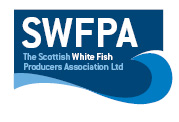 THE SCOTTISH WHITE FISH PRODUCERS ASSOCIATION LIMITEDTHIS PART TO BE COMPLETED BY THE APPLICANTSurname: ………………………………………………………………………………..Christian Name(s): ……………………………………………………………………………………………………………..Address: …………………………………………………………………………………………………………………………….	………………………………………………………………………………………………………………………………DOB: ……………………………………………….Course Attending: ………………………………………………………………………………………………………………Date Course Commences: …………………………………………………………………………Signature: ……………………………………………………………………………….THIS PART TO BE COMPLETED BY THE SKIPPER OF MEMBER VESSELTHIS IS TO CERTIFY THAT ……………………………………………………………………… (Applicant’s Name)IS A MEMBER OF THE CREW OR IS JOINING  MFV ……………………………………………………… REG NO ……………………..AND AS SUCH IS ELIGIBLE FOR FINANCIAL ASSISTANCE FOR THE ABOVE COURSE.Signature: ………………………………………………………………….		Date: …………………………………....THIS PART TO BE COMPLETED BY NEFTATHIS IS TO CERTIFY THAT ………………………………………………………………………. (Applicant’s Name)HAS ENROLLED FOR THE ABOVE COURSE.Signature: ………………………………………………………………..	Date: ………………………………………………..Please return to NEFTA once completed